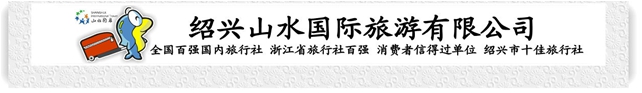 【亲自然】余姚丹山赤水徒步赏自然山水一日游行程单★赏“自然山水”为依托的丹山赤水景区，感受浙东山乡古村风情行程安排集合站点费用说明其他说明产品编号61664346664r6出发地绍兴市目的地余姚市行程天数1去程交通汽车返程交通汽车参考航班无无无无无产品亮点★四明山世外桃源、最佳山村生态旅游胜地--丹山赤水景区！★四明山世外桃源、最佳山村生态旅游胜地--丹山赤水景区！★四明山世外桃源、最佳山村生态旅游胜地--丹山赤水景区！★四明山世外桃源、最佳山村生态旅游胜地--丹山赤水景区！★四明山世外桃源、最佳山村生态旅游胜地--丹山赤水景区！D1D1行程详情各集散地-余姚-各集散地各集散地集合车赴余姚（车程时间约2小时），沿四明山盘山公路至丹山赤水景区，游览四明山世外桃源、最佳山村生态旅游胜地--【丹山赤水景区】（门票挂牌80元，游览时间不少于2小时）：为余姚市第一个风景名胜区。风景区地处四明山腹地，气候宜人，是一处以峡谷景观为依托，以道教文化、浙东古山村风情为文化内涵，以绝壁、奇岩、古桥、流溪、飞瀑为特色的风景名胜区。用餐早餐：×     午餐：×     晚餐：×   住宿无名称回程上车时间单价(元/人)回程上车时间单价(元/人)上虞火车站广场公交车站√08:000-0绍兴城东体育中心门口（东门）√07:000-0柯桥蓝天大剧院门口√06:200-0诸暨开元大酒店门口√06:000-0费用包含1.包含项目：1)交通：往返空调旅游车（一人一座，根据实际报名人数决定所用车辆类型）1.包含项目：1)交通：往返空调旅游车（一人一座，根据实际报名人数决定所用车辆类型）1.包含项目：1)交通：往返空调旅游车（一人一座，根据实际报名人数决定所用车辆类型）费用不包含景区内玻璃吊桥80元（自由选择）、餐费、旅游意外险及个人消费等景区内玻璃吊桥80元（自由选择）、餐费、旅游意外险及个人消费等景区内玻璃吊桥80元（自由选择）、餐费、旅游意外险及个人消费等预订须知16人以上成团，如未成团提前三天通知，敬请谅解！★出行客人须携带本人有效身份证原件！敬请谅解！温馨提示■温馨提示：本产品价格会根据实际成本变化作相应调整，同一团队会出现价格差异现象，以每位游客预定产品时的价格为该客人最终价格！■保险信息1.“安全出行 文明旅游”旅途中请自觉遵守社会公德，尊重当地习俗。